Mrs. Nelia Almeida - School Guidance CounselorThis is my second year as the school counselor at Hathaway Elementary. Previously, I was the counselor at the Portsmouth Middle School and before that was an elementary teacher.My role at Hathaway School as the school guidance counselor includes supporting students throughout the day, whether it is with a student individually, in small groups, or in the classroom. My primary goal is to help your child be successful both academically and socially. Some of the topics that I cover include how to manage emotions, maintain positive relationships, and make responsible decisions. If you have any questions or concerns, please feel free to contact me. I look forward to getting to know all the students at Hathaway. Phone: (401) 683-0500 X4017Email:almeidan@portsmouthschoolsri.org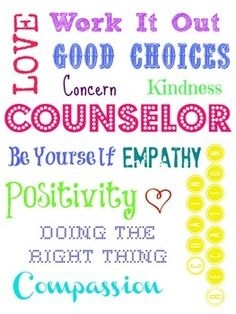 